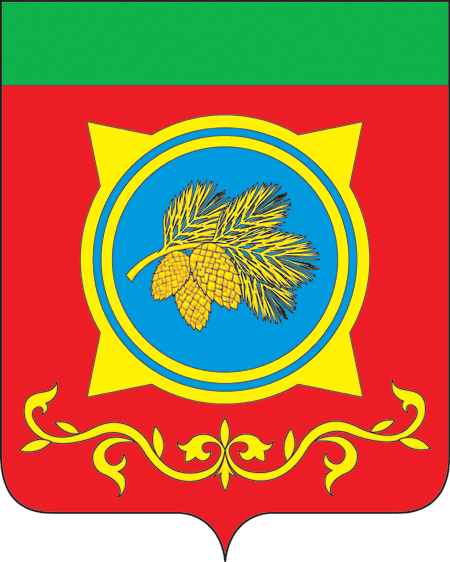 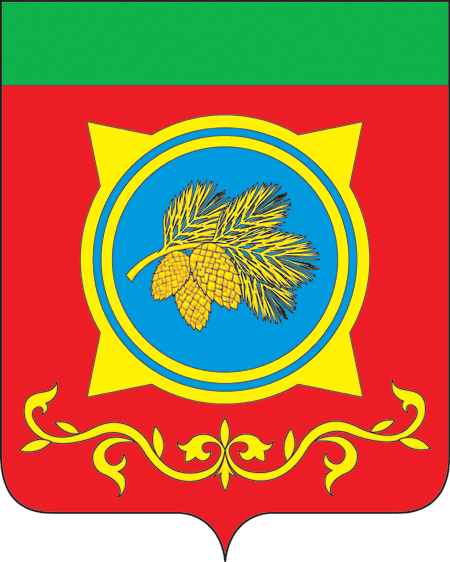 Российская ФедерацияРеспублика ХакасияАдминистрация Таштыпского районаРеспублики ХакасияПОСТАНОВЛЕНИЕВ целях обеспечения более комфортных условий для голосования избирателей и учитывая изменения численности избирателей на избирательных участках, участках референдума, в соответствии со статьей 19 Федерального закона от 12.06.2002 № 67-ФЗ «Об основных гарантиях избирательных прав и права на участие в референдуме граждан Российской Федерации», руководствуясь частью 1 статьи 29 Устава муниципального образования Таштыпский район от 24.06.2005, Администрация Таштыпского района  постановляет:1.Внести в приложение к постановлению Администрации Таштыпского района от 04 февраля 2020 № 38 «Об образовании избирательных участков, участков референдума для проведения голосования и подсчета голосов избирателей на выборах и референдумах на территории Таштыпского района» следующие изменения:1)изменить местонахождение участковой комиссии и помещения для голосования избирательного участка № 336, вместо: «с. Большая Сея, ул. Советская, д. 28, здание  Муниципального бюджетного общеобразовательного учреждения «Большесейская средняя общеобразовательная школа» определить новое место: «с. Большая Сея, ул. Советская, д. 17, здание  МБУ «Большесейский СДК»;2)изменить местонахождение участковой комиссии и помещения для голосования избирательного участка № 346, вместо  «д. Харой, ул. Хакасская, д. 3, здание Харойской начальной школы, филиала Муниципального бюджетного общеобразовательного учреждения «Имекская средняя общеобразовательная школа» определить новое место: «д. Харой, ул. Хакасская, д. 10А, здание Харойский  СК, филиала МБУК Администрации Имекского сельсовета КДЦ «Имек»;3)по избирательному участку № 335 вместо слов :«здание Харачулской начальной школы, филиала Муниципального бюджетного общеобразовательного учреждения «Арбатская средняя общеобразовательная школа», читать: «здание Харачулской сельской библиотеки, филиала №5 Муниципального бюджетного учреждения культуры «Таштыпская межпоселенческая библиотечная система».2.Приложение к постановлению Администрации Таштыпского района от 04 февраля 2020 г. №38 «Об образовании избирательных участков, участков референдума для проведения голосования и подсчета голосов избирателей на выборах и референдумах на территории Таштыпского района» изложить в новой редакции (прилагается).3.Настоящее постановление вступает в силу с момента его опубликования. 	4.Общему отделу Администрации Таштыпского района (Е.А.Кулумаева) опубликовать  данное постановление в срок до 20 января 2024 года.5.Контроль за исполнением настоящего постановления возложить на исполняющего обязанности первого заместителя Главы Таштыпского района — по социальным вопросам Е.Г. Алексеенко.Списокизбирательных участков, участков референдума для проведения голосования и подсчета голосов избирателей  на выборах и референдумах на территории Таштыпского районаИзбирательный участок № 329 Границы избирательного участка: с. Анчул, д. Кызылсуг. Местонахождение участковой комиссии и помещения для голосования: с. Анчул, ул. Советская, д. 21, здание Муниципального общеобразовательного учреждения «Анчулская начальная общеобразовательная школа». Избирательный участок № 331 Границы избирательного участка: п. Верх-Таштып.Местонахождение участковой комиссии и помещения для голосования:п. Верх-Таштып, ул. Школьная, д. 23, здание Муниципального бюджетного общеобразовательного учреждения «Верхташтыпская средняя общеобразовательная школа».  Избирательный участок № 332 Границы избирательного участка: с. Арбаты.Местонахождение участковой комиссии и помещения для голосования:с. Арбаты, ул. Октябрьская, д. 9, здание Бюджетного учреждения культуры администрации Арбатского сельсовета «Культурно-досуговый центр «Огонек». Избирательный участок № 333 Границы избирательного участка: п. Малые АрбатыМестонахождение участковой комиссии и помещения для голосования:п. Малые Арбаты, ул.Советская, д. 81 Д, здание Бюджетного учреждения культуры администрации Арбатского сельсовета «Культурно-досуговый центр «Огонек».Избирательный участок № 334 Границы избирательного участка: д. Большие Арбаты.Местонахождение участковой комиссии и помещения для голосования:д. Большие Арбаты, ул. Сосновая, д. 20 А, филиал Бюджетного учреждения культуры администрации Арбатского сельсовета «Культурно-досуговый центр «Огонек».Избирательный участок № 335 Границы избирательного участка: п. Харачул, д. Кирово. Местонахождение участковой комиссии и помещения для голосования:п. Харачул, ул. Школьная, д. 6, здание Харачулской сельской библиотеки, филиала №5 Муниципального бюджетного учреждения культуры «Таштыпская межпоселенческая библиотечная система». Избирательный участок № 336 Границы избирательного участка: с. Большая Сея.Местонахождение участковой комиссии и помещения для голосования:с. Большая Сея, ул. Советская, д. 17, здание  МБУ «Большесейский СДК».Избирательный участок № 337 Границы избирательного участка: д. Малая Сея.Местонахождение участковой комиссии и помещения для голосования:д. Малая Сея, ул. Центральная, д. 48 А, здание Малосейского дома культуры, филиала Муниципального бюджетного учреждения «Большесейский сельский дом культуры». Избирательный участок № 338 Границы избирательного участка: д. Верхняя Сея, Шепчул, Иничул. Местонахождение участковой комиссии и помещения для голосования:д. Верхняя Сея, ул. Школьная, д. 32, здание Верхнесейского дома культуры, филиала Муниципального бюджетного учреждения «Большесейский сельский дом культуры». Избирательный участок № 339 Границы избирательного участка д. Бутрахты.Местонахождение участковой комиссии и помещения для голосования:д. Бутрахты, ул. Кунучакова, д. 19, здание Муниципального бюджетного общеобразовательного учреждения «Бутрахтинская средняя общеобразовательная школа».Избирательный участок № 340 Границы избирательного участка: с. Чиланы, д. КарагайМестонахождение участковой комиссии и помещения для голосования: с. Чиланы, ул. Центральная, д. 39, здание Чиланского сельского клуба, филиала Бюджетного учреждения культуры администрации Бутрахтинского сельсовета «Культурно-досуговый центр «Тигир Хуры».Избирательный участок № 342 Границы избирательного участка: с. Имек.Местонахождение участковой комиссии и помещения для голосования:с. Имек, ул. Ленина, д. 21, здание Бюджетного  учреждения культуры «Культурно-досуговый центр «Имек».Избирательный участок № 343 Границы избирательного участка: д. Нижний Имек.Местонахождение участковой комиссии и помещения для голосования:д. Нижний Имек, ул. Советская, д. 23, здание Нижнеимекского дома культуры, филиала Бюджетного учреждения культуры «Культурно-досуговый центр «Имек». Избирательный участок № 344 Границы избирательного участка: д. Печегол.Местонахождение участковой комиссии и помещения для голосования:д. Печегол, ул. Мирная, д. 4, здание Печегольской начальной школы, филиала Муниципального бюджетного общеобразовательного учреждения «Имекская средняя общеобразовательная школа».Избирательный участок № 345 Границы избирательного участка: д. Верхний Имек.Местонахождение участковой комиссии и помещения для голосования:д. Верхний Имек, ул. Молодежная, д. 7А, здание Верхимекской начальной школы, филиала Муниципального бюджетного общеобразовательного учреждения «Имекская средняя общеобразовательная школа».Избирательный участок № 346 Границы избирательного участка: д. Харой.Местонахождение участковой комиссии и помещения для голосования:д. Харой, ул. Хакасская, д. 10А, здание Харойский  СК, филиала МБУК Администрации Имекского сельсовета КДЦ «Имек».Избирательный участок № 347 Границы избирательного участка: с. Матур, кроме улицы Береговой.Местонахождение участковой комиссии и помещения для голосования:с. Матур, ул. Клубная д. 2, здание Муниципального казенного учреждения культуры «Матурский сельский дом культуры».Избирательный участок № 348 Границы избирательного участка: д. Нижний Матур, улица Береговая с.Матур.Местонахождение участковой комиссии и помещения для голосования:д. Нижний Матур, ул. Центральная, д.8, здание Нижнематурского клуба, филиала Муниципального казенного учреждения культуры «Матурский сельский дом культуры».Избирательный участок № 350Границы избирательного участка: с. Нижние Сиры. Местонахождение участковой комиссии и помещения для голосования: с. Нижние Сиры, ул. Советская, д. 30, здание Муниципального бюджетного общеобразовательного учреждения «Нижнесирская основная общеобразовательная школа». Избирательный участок № 351 Границы избирательного участка: д. Верхние Сиры, д. Большой Бор. Местонахождение участковой комиссии и помещения для голосования:д. Верхние Сиры, ул. Сибирская, 1б, здание Верхнесирской начальной школы, филиала муниципального бюджетного общеобразовательного учреждения «Нижнесирской основная общеобразовательная школа». Избирательный участок № 352Границы избирательного участка: д.Нижний Курлугаш, д. Верхний Курлугаш.Место нахождения участковой комиссии и помещения для голосования:д. Нижний Курлугаш, ул. Мира 13, здание Нижнекурлугашского клуба, филиала Бюджетного учреждения культуры администрации Нижнесирский сельсовет «Культурно-досуговый центр «Саяны».Избирательный участок № 353 Границы избирательного участка: с. Таштып, улицы левобережья: Андрея Матерова, Березовая, Войкова, Гоголя, Горького, Горная, Г.П.Шулбаева, Ленина, Луговая, Кирова, Комсомольская, Крылова, Луначарского, Магистральная, Марии Цукановой, Мечникова, Мира, Мичурина, Некрасова, Подгорная, Садовая, Советская, Сурикова, Чехова, Юбилейная, Хакасская, Степана Майнагашева, Коммунальная, Таштыпская, проезд Таштыпский. Местонахождение участковой комиссии и помещения для голосования: с. Таштып, ул.Ленина, д. 37, здание Муниципального бюджетного учреждения культуры «Таштыпский районный Дом культуры».Избирательный участок № 354 Границы избирательного участка: с. Таштып, улицы правобережья: Абазинская, Аэродромная, Весенняя, Виноградова, Дачная, Дзержинского, Карла Маркса, Кирпичная, Королева, Лермонтова, Ломоносова, Молодежная, Новая, Октябрьская, Орджоникидзе, Островского, Партизанская, Первомайская, Пионерская, Полевая, Пушкина, Розы Люксембург, Степная, Суворова, Таежная, Цветочная, Чапаева, Черемуховая, Чкалова, Шама, Щетинкина, Энгельса, Южная, Ручейная, Кедровая, ДОЛ им. Гагарина, 65-лет Победы, Абаканская, Лесная, Саянская, Трудовая, Солнечная, Казацкая, Славянская, Гагарина, Сибирская, Олимпийская, Крымская, Севастопольская, Дм. Комарицина. переулки: Аэродромный, Ломоносова, Октябрьский, Энгельса, Партизанский.   Населеные пункты: Кубайка, Большой Он, Малый Анзас.Местонахождение участковой комиссии и помещения для голосования: с. Таштып, ул. Карла Маркса, д. 47, здание Муниципального бюджетного общеобразовательного учреждения «Таштыпская общеобразовательная средняя школа № 2».12.01.2024с. Таштып№ 6О внесении изменений в приложение к постановлению Администрации Таштыпского района от 04 февраля 2020 №38 «Об образовании избирательных участков, участков референдума для проведения голосования и подсчета голосов избирателей на выборах и референдумах на территории Таштыпского района» Глава Таштыпского района Н.В.ЧебодаевПриложение к постановлению Администрации Таштыпского районаот   12.01.2024 г. № 6  Управляющий деламиИ.С.Кайлачаков